ANALISIS LAPORAN KEUANGAN MENGUNAKAN RASIO KEUANGAN UNTUK MENILAI KINERJA PERUSAHAAN PADA PT TIKI JNE CABANG UTAMA MANADOOleh:Journeyer MokogintaNIM: 14 042 156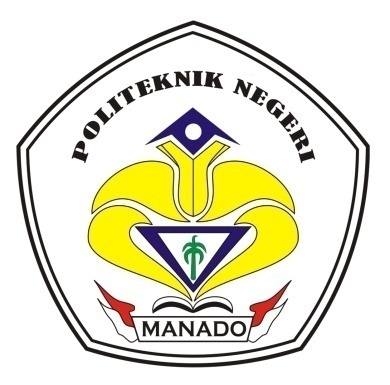 KEMENTRIAN RISET TEKNOLOGI DAN PENDIDIKAN TINGGIPOLITEKNIK NEGERI MANADO - JURUSAN AKUNTANSIPROGRAM STUDI SARJANA TERAPAN AKUNTANSI KEUANGANTAHUN 2018DAFTAR ISI		HalamanHALAMAN JUDUL		iHALAMAN PERSETUJUAN		iiHALAMAN PENGESAHAN		iiiPERNYATAAN ORISINALITAS SKRIPSI		ivABSTRAK		vABSTRACT		viRIWAYAT HIDUP	 viiKATA PENGANTAR		viiiDAFTAR ISI		xDAFTAR TABEL		vii
DAFTAR LAMPIRAN		viiiBAB I PENDAHULUAN		1Latar Belakang		1Rumusan Masalah		3Batasan Masalah		4Tujuan Penelitian		4Kegunaan Penelitian		4BAB II LANDASAN TEORI		5Laporan Keuangan		5Tujuan Laporan Keuangan		6Unsur Laporan Keuangan		8Analisis Laporan Keuangan		9Metode dan Teknik Analisis Laporan Keuangan		10Pengertian Kinerja dan Pengukuran Kinerja Keuangan		11Kelemahan Analisis Rasio Keuangan		12Analisis Rasio Keuangan		13BAB III METODE PENELITIAN		21Jenis Penelitian		21Tempat Dan Waktu Penelitian		21Sumber Data		21Teknik Pengumpulan Data		22Teknik Analisis Data		22BAB IV HASIL PENELITIAN DAN PEMBAHASAN		24Gambaran Umum		24Hasil Penelitian dan Pembahasan 		27Deskripsi Data Laporan Keuangan PT Tiki JNE Cabang Manado		27Analisis Laporan Keuangan  PT TIKI JNE Cabang Manado		32	BAB V KESIMPULAN DAN REKOMENDASI		40Kesimpulan		40Rekomendasi		41DAFTAR PUSTAKA		42LAMPIRAN-LAMPIRANBAB IPENDAHULUANLatar Belakang MasalahPerkembangan ekonomi di era globalisasi  menuntut setiap perusahaan untuk melakukan pengelolaan usaha yang baik. Hal itu untuk menghadapi persaingan antar perusahaan, baik dari industri yang sejenis maupun industri secara keseluruhan. Masing–masing perusahaan dituntut untuk bekerja lebih efektif dan efisien khususnya untuk meningkatkan prestasi perusahaan dalam kinerja keuangannya baik untuk jangka pendek maupun untuk jangka panjang. Salah satu media yang digunakan dalam melihat kinerja suatu perusahaan adalah laporan keuangan. Laporan keuangan merupakan salah satu informasi yang sangat penting dalammelihat perkembangan perusahaan juga dapat digunakan untukmenilai prestasi yang ingin dicapai oleh perusahaan pada masa lampau. Laporankeuangan umumnya disajikan untuk memberi informasi mengenai posisi keuangan,kinerja dan arus kas suatu perusahaan pada periode tertentu.Informasi tersebutdiharapkan dapat bermanfaat bagi sebagian besar pengguna laporan keuangan dalammembuat keputusan.Menurut SAK No. 1 (2014) dalam Ikke Widiyawati (2016) laporan keuangan meliputi neraca, laporan labarugi, laporan perubahan posisi keuangan, catatan dan laporan lain serta materi yangmenjelaskan bagian integral dari laporan keuangan. Laporankeuangan merupakan alat yang sangat penting untuk memperoleh informasisehubungan dengan posisi keuangan dan hasil-hasil yang telah dicapai olehperusahaan yang bersangkutan.Nilai yang tercantum dalam laporan keuangan selalu berubah-ubah setiap periodenya, atau selalu mengalami penambahan dan pengurangan.Perubahan nilai yang ada dalam laporan keuangan akan berpengaruh dalampengambilan keputusan. Oleh karena itu laporan keuangan sangat penting bagi pihak-pihak yang berkepentingan didalam perusahaan misalnya pemilik perusahaan,pemasok, investor, pegawai, pemerintah (khususnya dalam hal pajak).Laporankeuangan sangat berarti bagi pihak-pihak yang berkepentingan maka diperlukanadanya analisa hubungan dari berbagai pos-pos dalam suatu laporan keuangan yangbiasa disebut dengan analisis laporan keuangan.Analisis laporan keuangan merupakan suatu proses penguraian
laporan keuangan kedalam laporan kedalam komponen laporan keuangan
dan penelaahan masing-masing komponen laporan keuangan serta
hubungan antar komponen, dengan menggunakan teknik analisis yang ada
agar diperoleh pengertian yang tepat dan gambaran yang komprehensif
tentang laporan keuangan tersebut, agar analisis laporan keuangan dapat
dilaksanakan secara efektif dan efisien. Analisis terhadap laporan
keuangan digunakan metode dan teknik analisis untuk menentukan dan
mengukur hubungan antara pos-pos dalam laporan keuangan.Metode yang dapat digunakan dalam menganalisis laporan keuangan salah satunya adalah dengan menggunakan metode analisis rasio. Metode analisis rasio adalah teknik analisis dengan membandingkan masing-masing pos laporan keuangan yang relevan atau data yang signifikan. Analisis rasio laporan keuangan yang bisa digunakan adalah rasio likuiditas, rasio profitabilitas, rasio solvabilitas, dan rasio aktivitas.Perkembangan teknologi yang semakin canggih, membuat terus berkembangnya dunia industri. Salah satu kegiatan bisnis yang muncul akibat adanya perkembangan teknologi adalah kegiatan bisnis online, atau disebutE-commerce. E-commerce adalah kegiatan proses jual beli barang atau jasa pada Word Wide Web Internet atau proses jual beli atau pertukaran produk, jasa, dan informasi, termasuk internet. E-commercesangat menguntungkan bagi penggunanya karena memudahkan untuk pembeli yang menginginkan suatu barang tanpa harus berpergian untuk membelinya. Hal tersebut membuat banyak bermunculan online shop atau perusahaan-perusahaan yang menjual produknya melalui media E-commercedengan cara membuat website.industri E-commerce, tentunya juga mendorong munculnya berbagai perusahaan yang bergerak dalam bidang jasa pengiriman. Salah satu perusahaan yang bergerak dalam bidang ini adalah PT Tiki Jalur Nugraha Ekakurir. Perusahaan ini melayani masyarakat dalam urusan jasa pengiriman ekspres, pos dan logistik. Perusahaan ini terus berkembang dan memperluas jaringan ke seluruh daerah di Indonesia,  saat ini titik layanan PT Tiki Jalur Nugraha Ekakurir telah mencapai diatas 6.000 titik layanan. Hal ini turut dipengaruhi dengan banyaknya permintaan jasa pengiriman akibat adanya peningkatan industri E-commerce.cabang perusahaan ini terdapat di daerah Sulawesi Utara khususnya Kota Manado, dan terus mengalami perkembangan. PT Tiki JNE Cabang Manado memiliki omset yang cukup besar dalam kegiatan usahanya, hal ini sesuai dengan data yang ada dimana pada tahun 2016PT Tiki Jalur Nugraha Ekakurir  Cabang Manado memiliki pendapatan penjualan sebesar Rp 6.881.035.847,28. Berdasarkan informasi yang diperoleh, pendapatan pada tahun 2017mengalami pengingkatan sebesar 142.35%, sehingga dapat dikatakan adanya peningkatan revenue ini berarti terdapat pula peningkatan kinerja oleh perusahaan. Namun dalam peningkatan pendapatan perusahaan tentunya akan memunculkan penurunan nilai akun yang lain seperti akun piutang, aset tetap, kewajiban dan lain sebagainya ataupun terjadi peningkatan biaya operasional. Berdasarkan hal tersebut, untuk mengukur sejauh mana kinerja perusahaan, maka diperlukan suatu analisis berupa analisis laporan keuangan.Berdasarkan latar belakang masalah tersebut, maka penulis tertarik untuk mengadakan penelitian dengan judul “Analisis Laporan Keuangan Menggunakan Rasio Keuangan Untuk Menilai Kinerja Perusahaan pada PT Tiki Jalur Nugraha Ekakurir Cabang Utama Manado.”Rumusan MasalahBerdasarkan uraian latar belakang masalah dapat dirumuskan
permasalahannya adalah : Bagaimana Analisis Laporan Keuangan Menggunakan Rasio Keuangan Untuk Menilai Kinerja Perusahaan Pada PT Tiki Jalur Nugraha Ekakurir Cabang Utama Manado?Batasan MasalahAgar lebih fokus penelitian dibatasi pada Analisis likuidity ratio yang meliputi Current Ratio dan Quick Ratio, Analisis leverage ratio yang meliputi debt to total asset ratio dan Total debt to equity ratio, Analisis activity ratio dan Analisis profitability ratio meliputi gross profit margin ratio dan net profit margin ratio yang digunakan untuk penilaian kodisikeuangan dan kinerja Perusahaan PT Tiki Jalur Nugraha Ekakurir Cabang Utama Manado.Tujuan Penelitianmengetahui Analisis Laporan Keuangan Menggunakan Rasio Keuangan Untuk Menilai Kinerja Perusahaan Pada PT Tiki Jalur Nugraha Ekakurir Cabang Utama Manado.Kegunaan PenelitianPenelitian ini diharapkan dapat menjadi masukan bagi perusahaan dalam upaya memperbaiki kinerja keuangan perusahaan, sehingga dapat meningkatkan kinerja perusahaan secara keseluruhan.Penelitian ini dapat digunakan sebagai bahan masukan bagi Program Studi D4 Akuntansi Keuangan dalam pengembangan kurikulum mata kuliah Manajemen Keuangan.Penelitian ini dapat menambah wawasan ilmu pengetahuan bagi penulis tentang akuntansi khususnya dibagian Manajemen Keuangan.